Al Dirigente Scolasticodell’Istituto Comprensivo 1ASTIOggetto: richiesta di autorizzazione all’ingresso a scuola di personale esterno in orario scolastico Il/la sottoscritto/a_______________________________________________________   docente della scuola________________________________________________ chiede l’autorizzazioneper l’ingresso nella scuola per ___l____ Sig. _____________________________________________________in qualità di esperto esterno per svolgere la seguente attività: _______________________________________________________________________________________ _______________________________________________________________________________________ _______________________________________________________________________________________ _______________________________________________________________________________________ il giorno __________________________dalle ore ____________________alle ore_____________________ per la/le seguente/i classi________________________________Asti, ______________________________________Firma___________________________________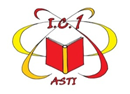 ISTITUTO COMPRENSIVO 1  Via Sardegna, 5 - 14100   ASTI   Tel. 0141- 594315C.F. 92069920053     Cod. mecc. ATIC81800Remail: ATIC81800R@istruzione.it -  ATIC81800R@pec.istruzione.itsito web :   www.istitutocomprensivo1asti.edu.it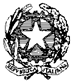 